香港交易及結算所有限公司及香港聯合交易所有限公司對本公告之內容概不負責，對其準確性或完整性亦不發表任何聲明，並明確表示，概不對因本公告全部或任何部分內容而產生或因倚賴該等內容而引致之任何損失承擔任何責任。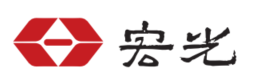 China Hongguang Holdings Limited中國宏光控股有限公司 （於開曼群島註冊成立的有限公司）（股份代號：8646）有關發佈季度財務業績及報告的自願公告本公告乃由中國宏光控股有限公司（「本公司」）向本公司股東及潛在投資者自願作出。發佈季度財務業績及報告本公司董事（「董事」）會（「董事會」）宣佈，經考慮香港聯合交易所有限公司（「聯交所」）於2023年12月發佈有關GEM上市改革的諮詢總結（其中實際取消GEM上市公司的強制性季度報告要求）後，以及根據聯交所GEM證券上市規則附錄C1第D.1.6段，本公司已決定不再繼續公佈及刊發其季度財務業績及報告，原因如下：(i)本公司中期及年度業績公告及報告已具備充分的披露資料；及(ii)本公司的合規及行政成本可望有所減少。 承董事會命 中國宏光控股有限公司 主席兼執行董事林偉珊香港，二零二四年五月三日於本公告日期，執行董事為魏佳坤先生、林偉珊女士、陳壁明先生及李婉娜女士；以及獨立非執行董事為陳秀燕女士、賈小剛先生及吳勇先生。本公告資料乃遵照GEM上巿規則的規定而刊載，旨在提供有關本公司的資料；本公司董事(「董事」)願就本公告共同及個別承擔全部責任。各董事在作出一切合理查詢後，確認就其深知及確信，本公告所載資料在各重要方面均屬準確完備，且無誤導或欺詐成分，亦無遺漏任何其他事項，足以令致本公告所載任何陳述產生誤導。本公告將登載於GEM網站 www.hkgem.com「最新上市公司公告」頁內，自登載日期起計至少保留七天。本公告亦將登載於本公司網站 www.hongguang.hk。